十一月份讀書會 會議記錄表十一月份讀書會 會議記錄表十一月份讀書會 會議記錄表十一月份讀書會 會議記錄表日期/時間2022/11/24  21:30地點線上會議(google meet)主持人吳玉娟記錄盧瑞森與會成員(按字母順序排列) 吳玉娟(北科大吳玉娟)、林韋呈(林韋呈)、林鉉凱(林鉉凱)、黃士豪(黃士豪)、王丞浩(Chen-Hao Wang)、陳震宇(Chen-Yu Chen)、賴奇厚(Chyi-How Lay)、王金燦(ctwang niu-teacher)              (按字母順序排列) 吳玉娟(北科大吳玉娟)、林韋呈(林韋呈)、林鉉凱(林鉉凱)、黃士豪(黃士豪)、王丞浩(Chen-Hao Wang)、陳震宇(Chen-Yu Chen)、賴奇厚(Chyi-How Lay)、王金燦(ctwang niu-teacher)              (按字母順序排列) 吳玉娟(北科大吳玉娟)、林韋呈(林韋呈)、林鉉凱(林鉉凱)、黃士豪(黃士豪)、王丞浩(Chen-Hao Wang)、陳震宇(Chen-Yu Chen)、賴奇厚(Chyi-How Lay)、王金燦(ctwang niu-teacher)              會議記錄會議記錄會議記錄會議記錄11月份讀書會圓滿結束，感謝林鉉凱教授對雷射材料製程與應用的分享，感謝各位先進們的出席。2022年12月讀書會主持人將由國立高雄大學 應用物理系 余進忠教授擔任。時間：待定。主講者：待定。主題：待定歡迎各位先進踴躍參與。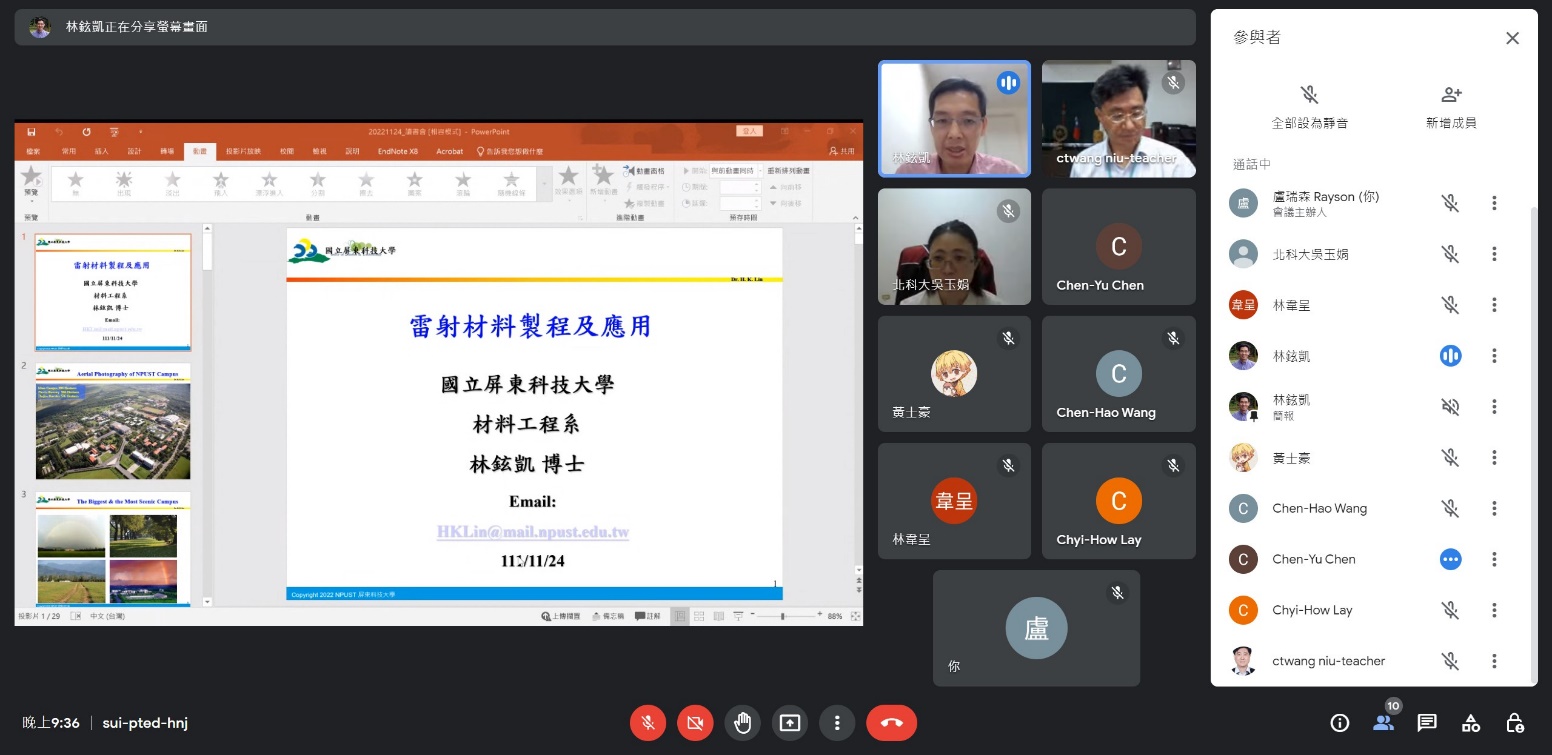 讀書會進行一景。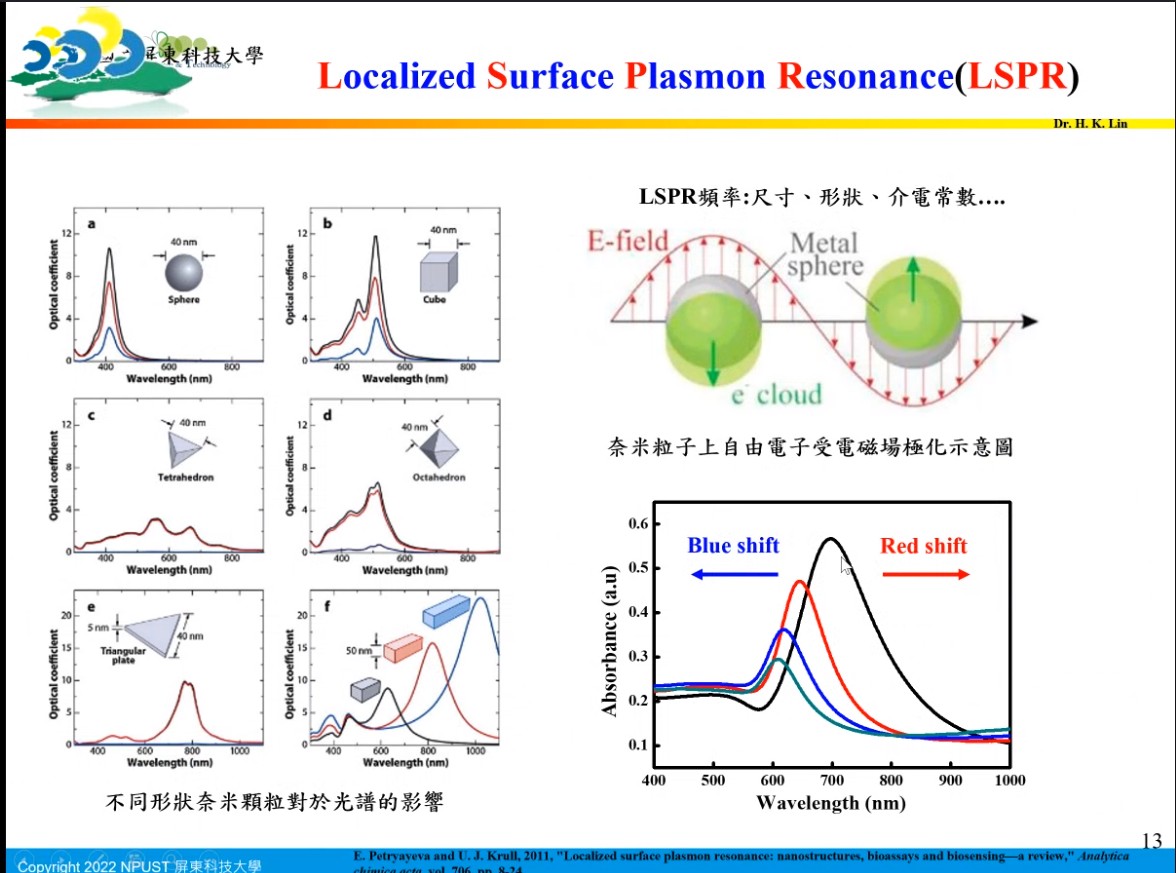 LSPR簡介11月份讀書會圓滿結束，感謝林鉉凱教授對雷射材料製程與應用的分享，感謝各位先進們的出席。2022年12月讀書會主持人將由國立高雄大學 應用物理系 余進忠教授擔任。時間：待定。主講者：待定。主題：待定歡迎各位先進踴躍參與。讀書會進行一景。LSPR簡介11月份讀書會圓滿結束，感謝林鉉凱教授對雷射材料製程與應用的分享，感謝各位先進們的出席。2022年12月讀書會主持人將由國立高雄大學 應用物理系 余進忠教授擔任。時間：待定。主講者：待定。主題：待定歡迎各位先進踴躍參與。讀書會進行一景。LSPR簡介11月份讀書會圓滿結束，感謝林鉉凱教授對雷射材料製程與應用的分享，感謝各位先進們的出席。2022年12月讀書會主持人將由國立高雄大學 應用物理系 余進忠教授擔任。時間：待定。主講者：待定。主題：待定歡迎各位先進踴躍參與。讀書會進行一景。LSPR簡介